	(PLEASE USE CAPITAL LETTERS)Details of person registering for WorkLab 2020Family name:			First name: 		Title  	Company/Institute:  	Contact address:		                 Tel:  ……  …		       E-mail: 	I wish to participate in the EAWOP WorkLab 2020.   Eligibility to attend:  I am an EAWOP member     (Details of how to join at: http://www.eawop.org/how-to-join  )  I am sponsored by an EAWOP Constituent ____________________________________Work role in WOP:How many years have you worked as a WOP? ………………….Describe in 50 words what you would like to gain from participation in WorkLab: Male*          Female*          Age ……   (Years)** This information will ONLY be used to understand the diversity of the participant group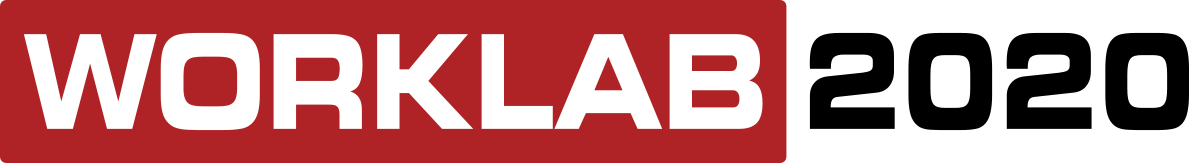 Working well remotely: Impact, productivity and well-being12th-13th November EUROPEAN ASSOCIATION OF WORK AND ORGANIZATIONAL PSYCHOLOGYAdministrative Secretary – Andreea Corbeanu  Email: admin@eawop.org   Tel: +40 721 330 576Working well remotely: Impact, productivity and well-being12th-13th November EUROPEAN ASSOCIATION OF WORK AND ORGANIZATIONAL PSYCHOLOGYAdministrative Secretary – Andreea Corbeanu  Email: admin@eawop.org   Tel: +40 721 330 576